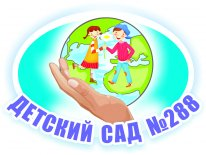                                                                       Утверждаю: __________		                                                       Заведующий МБДОУ О.В. Лахнова                                                                             ______________________________Рабочая программа пообразовательной области «Познавательное развитие»                                                                                  Разработали:                                                                                         Фомина Ольга Владимировна,                                                                                      Алабаева Клавдия Викторовна                                                                   воспитатели общеобразовательной                                                            группы № 1 (с 1,5 – 3 лет)                                                                                   Челябинск 2017 г.АктуальностьПознание – воспроизведение в сознании (индивидуальном и коллективном) характеристик объективной реальности. Познавательное развитие - одно из важных направлений в работе с детьми дошкольного возраста. Закон «Об образовании в РФ» от 27 декабря . №273 выделяет основные ориентиры обновления содержания образования в рамках дошкольного учреждения. Она дает ориентировку на личностное своеобразие каждого ребенка, на развитие способностей каждого человека, расширение кругозора ребенка, преобразование предметной среды, обеспечение самостоятельной и совместной деятельности детей в соответствии с их желаниями и склонностями.Согласно ФГОС дошкольного образования от 17 октября . познавательное развитие предполагает развитие интересов детей, любознательности и познавательной мотивации; формирование познавательных действий, становление сознания; развитие воображения и творческой активности; формирование первичных представлений о себе, других людях, объектах окружающего мира, о свойствах и отношениях объектов окружающего мира (форме, цвете, размере, материале, звучании, ритме, темпе, количестве, числе, части и целом, пространстве и времени, движении и покое, причинах и следствиях и др.).Достижению целей и задач рабочей программы активно содействуют такие подходы к его изучению, как культурологический, познавательно-коммуникативный, информационный, деятельностный. В русле этих подходов был произведён отбор содержания материала, его структурирование, выбраны перспективные принципы организации содержания рабочей программы. Актуальными при работе с детьми являются принципы: принцип гуманизациии педагогического процесса - определяющий приоритет не передачи знаний, умений, а развитие самой возможности приобретать знания и умения и использовать их в жизни;принцип развивающего обучения — способствующий не только осмыслению приобретаемых знаний, но и развитию психических процессов, связанных с восприятием, памятью, вниманием, речью, мышлением, а также волевых и эмоциональных процессов, что в итоге обеспечивает развитие личности ребёнка в целом;принцип индивидуального подхода –предусматривающий  организацию обучения на основе глубокого знания индивидуальных способностей ребёнка, создание условий для активной познавательной деятельности всех детей группы и каждого ребёнка в отдельности;принцип воспитывающего обучения - отражающий необходимость обеспечения в учебном процессе благоприятных условий воспитания ребенка, его отношение к жизни, к знаниям, к самому себе;принцип научности обучения и его доступности – означающий, что у детей дошкольного возраста формируются элементарные, но по сути научные, достоверные знания. Представления об окружающей действительности даются детям в таком объеме и на таком уровне конкретности и обобщенности, чтобы это было им доступно, и чтобы эти знания не искажали содержанияПознавательное развитие естественно связывают с процессом учения, характер которого состоит в направленности на развитие и саморазвитие субъекта в процессе активного познания окружающей действительности. Отсюда основным механизмом развивающего обучения является диалог. Диалоговые ситуации классифицируются следующим образом: педагог-ребенок, ребенок-ребенок, ребенок-группа детей, ребенок-родители. Диалогичность в процессе обучения создает условия для проявления познавательной активности детей. Именно в диалоге ребенок высказывает свое мнение, свою точку зрения, которые выслушиваются и принимаются педагогом.Тактика активизации познавательной деятельности детей в процессе обучения может быть реализована путем создания проблемной ситуации. В основе инновационных методик, используемых в обучении дошкольников, лежит идея проблематизации содержания социокультурного опыта (В.Т. Кудрявцев, В.А. Петровский, А.Н. Поддьяков). В дошкольном обучении в качестве объектов, ситуаций для проблематизации можно выбирать новые ситуации для детей, а также – учить видеть необычное в уже известном (А.Н. Поддьяков).Одним из принципов ФГОС дошкольного образования является построение образовательного процесса на адекватных возрасту формах работы с детьми. Основной формой работы с детьми дошкольного возраста и ведущим видом деятельности для них является игра. Игра в дошкольном детстве существует как особая деятельность и форма организации жизнедеятельности. Именно игра позволяет построить адекватную особенностям дошкольников систему обучения, именно игра обеспечивает особенности и вариативность дошкольного воспитания, связанные с культурным развитием ребенка.В процессе познания формируются фундаментальные представления о мире; появляются новые способы познания и познавательные интересы; происходит эмоционально-чувственное постижение окружающей действительности. Эмоции называют центральной психической функцией дошкольного периода развития. Следовательно, познавательное содержание должно быть эмоционально окрашенным, находить эмоциональный отклик и быть интересным ребёнку.Познавательное развитие ребенка дошкольного возраста  тесно связано с формированием мотивов обучения. Процесс познания окружающей действительности должен побуждаться адекватными мотивами. На протяжении дошкольного возраста при правильной организации обучения познавательное отношение к действительности характеризуется переходом от игровой, практической деятельности к интеллектуальной, характеризующейся познавательными мотивами. Существенным показателем развития ребенка является овладение им различными знаниями, развитие у него представлений об окружающем. При определении уровня овладения знаниями важно отметить две основные характеристики:а) получение детьми различных знаний (развитие представлений ребенка о себе самом и разных сферах окружающей действительности: природе, человеческих отношениях);б) освоение способов их получения (развитие у ребенка умения слушать взрослого, отвечать на вопросы и задавать их, самостоятельно экспериментировать с действительностью).Полноценное познавательное развитие подразумевает объединение усилий взрослых (педагогов и родителей), окружающих ребенка. Соблюдение принципа развивающего обучения, решение образовательных задач в совместной деятельности взрослого и ребёнка обеспечивают формирование у дошкольника качеств, необходимых для овладения учебной деятельностью – любознательности, инициативности, самостоятельности, произвольности и др.Данная рабочая программа является нормативно - управленческим документом образовательного учреждения, характеризующей систему организации образовательной деятельности педагога в рамках образовательной области «Познавательное развитие» Рабочая программа построена на основе учёта конкретных условий, образовательных потребностей и особенностей развития детей дошкольного возраста. Создание индивидуальной педагогической модели образования осуществляется в соответствии с требованиями федеральных государственных образовательных стандартов дошкольного образования.Нормативно-правовую основу для разработки рабочей программы образовательной области «Познавательное развитие» составляют:Образовательная программа дошкольного образовательного учрежденияЗакон об образовании 2013 - федеральный закон от 29.12.2012 №273-ФЗ «Об образовании в Российской Федерации»Приказ МО и НРФ «Об утверждении федерального государственного образовательного стандарта дошкольного образования» от 17 октября . №1155Приказ Министерства образования и науки Российской Федерации от 30 августа . №1014 «Об утверждении порядка организации и осуществления образовательной деятельности по основным общеобразовательным программам - образовательным программам дошкольного образования»Постановление Главного государственного санитарного врача РФ от 15 мая . N 26"Об утверждении СанПиН 2.4.1.3049-13 «Санитарно-эпидемиологические требования к устройству, содержанию и организации режима работы дошкольных образовательных организаций»Характеристика возрастных особенностей воспитанниковРаннее детство (от 1 года до 3 лет) заключает в себе потенциал для возникновения следующих возрастных новообразований.Ребенку открывается возможность увидеть мир, где каждая вещь что-то означает, для чего-то предназначена. Ребенок проводит различия между людьми, занимающими определенное место в его жизни («свои» и «чужие»); осваивает собственное имя; формирует представление о «территории» собственного «я» (все то, что ребенок относит к себе, о чем сможет сказать «мое»). Развиваются предметное восприятие и наглядно-действенное мышление. Происходит переход к наглядно-образной форме мышления.Целевые ориентиры образовательного процессаВ соответствии с ФГОС дошкольного образования к целевым ориентирам образовательной области «Познавательное развитие» относятся следующие социально-нормативные возрастные характеристики возможных достижений ребёнка:Целевые ориентиры образования в младенческом и раннем возрасте:ребенок интересуется окружающими предметами и активно действует с ними; эмоционально вовлечен в действия с игрушками и другими предметами, стремится проявлять настойчивость в достижении результата своих действий;использует специфические, культурно фиксированные предметные действия, знает назначение бытовых предметов (ложки, расчёски, карандаша и пр.) и умеет пользоваться ими. Стремится проявлять самостоятельность в бытовом и игровом поведении;владеет активной речью, знает названия окружающих предметов и игрушек.Промежуточные планируемые результаты1 – 3 года:Сенсорное развитие:свободно ориентируется в цвете предметов. Называет некоторые цвета (может ошибаться в названии);ориентируется в величине предметов;ориентируется в плоскостных и объёмных фигурах, подбирая формы по предлагаемому образцу и слову.Развитие познавательно-исследовательской и продуктивной (конструктивной) деятельности: конструирует несложные постройки из 2–3 деталей, обыгрывает их, с помощью взрослого выполняет различные конструкции, используя природный и бросовый материал.Формирование элементарных математических представленийможет образовать группу из однородных предметов, различает один и много, много и мало предметов;различает предметы контрастных размеров (большие и маленькие предметы), называет их размер;ориентируется в предметах разной формы, узнаёт шар и куб;ориентируется в окружающем пространстве группы, участка детского сада, в частях собственного тела.Формирование целостной картины мира, расширение кругозора детей:имеет представления о человеке и о себе – внешних физических особенностях; эмоциональных состояниях; деятельности близких ребенку людей;имеет представления о предметах, действиях с ними, их назначении: предметы домашнего обихода, игрушки, орудия труда;имеет представления о живой природе: растительный мир, животный мир: домашние животные и их детеныши, животные – обитатели леса, птицы;имеет представления о неживой природе;имеет представления о явлениях природы: временах года, их особенностях, сезонных изменениях в природе, погодных явлениях и отношении к ним людей;имеет представления о явлениях общественной жизни: знает некоторые профессии, транспорт праздники.Задачи рабочей программыРазвивать детскую любознательность, познавательную мотивацию;Способствовать становлению сознания, первичных представлений о себе, других людях, объектах окружающего мира, о свойствах и отношениях объектов окружающего мира (форме, цвете, размере, материале, звучании, ритме, темпе, количестве, числе, части и целом, пространстве и времени, движении и покое, причинах и следствиях и др.);Содействовать формированию познавательно-исследовательских действий;Развивать воображение и творческую активность;Воспитывать позитивное эмоционально-ценностное отношение к малой родине и Отечеству, социокультурным ценностям нашего народа, отечественным традициями праздникам;Расширять круг представлений о планете Земля как общем доме людей, об особенностях её природы, многообразии стран и народов мира.Конкретизация задач по возрастам:Сенсорное развитие1-3 годаРазвивать элементарные представления о величине, форме, цвете, объёмеПоощрять называние цвета, формы и величины предметовРазвивать сенсорно-аналитическую деятельность – ориентировка в плоскостных и объёмных фигурах, осуществление действий подбора форм по предлагаемому образцу и слову.Познавательно-исследовательская и продуктивная (конструктивная) деятельность1 – 3 годаПобуждать к конструированию несложных построек из 2-3 деталей и обыгрыванию их с помощью взрослого.Привлекать внимание к выполнению различных конструкций из природного и бросового материала.Формирование элементарных математических представлений1-3 годаСпособствовать овладению действиями по образованию группы из однородных предметов, различению один и много, много и мало предметов.Учить различать и называть предметы контрастных размеров (большие и маленькие предметы), разной формы.Развивать пространственное мышление (	ориентировка в окружающем пространстве группы, участка детского сада, в частях собственного тела)Формирование целостной картины мира, расширение кругозора детей 1-3 годаОбогащать познавательный опыт, формируя у детей представления о человеке и о себе – внешних физических особенностях; эмоциональных состояниях; деятельности близких ребенку людей.Организовывать деятельность по накоплению представлений о предметах, действиях с ними, их назначении: предметы домашнего обихода, игрушки, орудия труда.Создавать условия для накопления представлений о живой природе: растительный мир, животный мир: домашние животные и их детеныши, животные – обитатели леса, птицы;Способствовать накоплению представлений о неживой природе, явлениях природы: временах года, их особенностях, сезонных изменениях в природе, погодных явлениях и отношении к ним людей;Знакомить с явлениями общественной жизни: профессии, транспорт праздники.Особенности организации образовательного процессаСтруктура образовательного процесса включает следующие компоненты:непосредственно образовательная деятельность; образовательная деятельность в режимных моментах;самостоятельная деятельность детей;образовательная деятельность в семье.При организации партнерской деятельности взрослого с детьми мы опираемся на тезисы Н.А. Коротковой:включенность воспитателя в деятельность наравне с детьми.добровольное присоединение детей к деятельности (без психического и дисциплинарного принуждения).свободное общение и перемещение детей во время деятельности (при соответствии организации рабочего пространства).открытый временной конец занятия (каждый работает в своем темпе).Непосредственно образовательная деятельность реализуется в совместной деятельности взрослого и ребенка в ходе познавательно-исследовательской деятельности, её интеграцию с другими видами детской деятельности (игровой, двигательной, коммуникативной, продуктивной, а также чтения художественной литературы).Игра является основным видом детской деятельности, и формой организации совместной познавательно-игровой деятельности взрослого и ребенка. Двигательная деятельность организуется при проведении физкультминуток при проведении занятий познавательного цикла.Коммуникативная деятельность является средством взаимодействия со взрослыми и сверстниками в ходе познавательной деятельности.Продуктивная деятельность удовлетворяет потребности детей в самовыражении по впечатлениям организованной совместной познавательно-игровой деятельности взрослого и детей и реализуется через рисование, лепку, аппликацию. Чтение детям художественной литературы направлено на решение следующих задач: создание целостной картины мира, расширение кругозора детей. Ежедневный объём непосредственно образовательной деятельности определяется регламентом этой деятельности, который ежегодно утверждается заведующим. Общий объем учебной нагрузки деятельности детей соответствует требованиям действующих СанПиН.Модель образовательного процессаКомплексно-тематическая модельКомплексно–тематический принцип образовательного процесса определяется Научной концепцией дошкольного образования (под ред. В. И. Слободчикова, 2005 год) как основополагающий принцип для структурирования содержания образования дошкольников. Авторы поясняют, что «…тема как сообщаемое знание о какой-либо сфере деятельности, представлено в эмоционально-образной, а не абстрактно-логической форме». Темы придают системность и культуросообразность образовательному процессу. Реализация темы в комплексе разных видов деятельности (в игре, рисовании, конструировании и др.) призывает взрослого к более свободной позиции – позиции партнера, а не учителя. В основу организации образовательных содержаний ставится тема, которая выступает как сообщаемое знание и представляется в эмоционально-образной форме. Реализация темы в разных видах детской деятельности («проживание» ее ребенком) вынуждает взрослого к выбору более свободной позиции, приближая ее к партнерской. Набор тем определяет воспитатель и это придает систематичность всему образовательному процессу. Модель предъявляет довольно высокие требования к общей культуре и творческому и педагогическому потенциалу воспитателя, так как отбор тем является сложным процессом.Предметно-средовая модель.Содержание образования проецируется непосредственно на предметную среду. Взрослый – организатор предметных сред, подбирает автодидактический, развивающий материал, провоцирует пробы и фиксирует ошибки ребенка. Организационной основой реализации Программы является Календарь тематических недель (событий, проектов, игровых обучающих ситуаций и т.п.)Темообразующие факторы:– реальные события, происходящие в окружающем мире и вызывающие интерес детей (яркие природные явления и общественные события, праздники.)	;– воображаемые события, описываемые в художественном произведении, которое воспитатель читает детям; – события, «смоделированные» воспитателем (исходя из развивающих задач): внесение в группу предметов, ранее неизвестных детям, с необычным эффектом или назначением, вызывающих неподдельный интерес и исследовательскую активность («Что это такое? Что с этим делать? Как это действует?»); – события, происходящие в жизни возрастной группы, увлекающие детей и приводящие к удерживающимся какое-то время интересам. Эти интересы (например, увлечение динозаврами) поддерживаются средствами массовой коммуникации и игрушечной индустрией.Сочетание в программе трёх подходов позволяет, с одной стороны, осуществлять проблемное обучение, направлять и обогащать  развитие детей, а с другой стороны – организовать для детей культурное пространство свободного действия, необходимое для процесса индивидуализации.Оптимальное сочетание моделей обеспечивается учётом возрастных и индивидуальных особенностей детей, а также от конкретной образовательной ситуации. Ввиду специфики дошкольного возраста предпочтение отдаётся комплексно-тематической и средовой составляющим модели образовательного процесса.Тематическое планирование образовательного процесса:Примерная структура  ПЛАНИРОВАНИЯ ВОСПИТАТЕЛЬНО-ОБРАЗОВАТЕЛЬНОЙ РАБОТЫ (на день)Группа______________________  Тема______________________________________________________________________________________________Цель ___________________________________________________________________________________________________________________________Итоговое мероприятие______________________________________________ Дата проведения итогового мероприятия___________________________Ответственный за проведение итогового мероприятия__________________________________________________________________________________Формы и приемы организации -образовательного процесса по образовательной области «Познавательное развитие»Программно-методический комплекс образовательного процесса.        1. Тимофеева Л.Л. Планирование образовательной деятельности в ДОО. Первая младшая группа. [Текст]/ методическое пособие под редакцией Л.Л. Тимофеевой.- М.: Центр педагогического образования, 2015.- 288с.        2. Погудкина И.С. Развивающие игры, упражнения, комплексные занятия для детей раннего возраста (с 1 года до 3-х лет). [Текст]/ И.С.Погудкина.- СПб.: ООО Издательство «Детство-пресс», 2013. – 176с.- (Из опыта работы по программе «Детство»).        3. Тимофеева Л.Л. Планирование образовательной деятельности и оздоровления в ДОО в летний период. [Текст]/ методическое пособие под редакцией Л.Л. Тимофеевой.- М.: Центр педагогического образования, 2015.- 224с.        4. Литвинова О.Э. Конструирование с детьми раннего возраста. Конспекты совместной деятельности с детьми 2-3 лет: учебно- методическое пособие. [Текст]/ О.Э.Литвинова.- СПб.: ООО Издательство «Детство-пресс», 2016. – 160с.        5. Горошилова Е.П. Перспективное планирование образовательной деятельности во второй младшей группе детского сада. [Текст]/ Е.П.Горошилова, Е.В.Шлык.- СПб.: ООО Издательство «Детство-пресс», 2016. – 192с.       6. Шорыгина Т.А. Беседы о природных явлениях и объектах. Методические рекомендации. [Текст]/ Т.А.Шорыгина.- М.: ТЦ «СФЕРА», 2015.-96с.       7. Алямовская В.Г. Беседы о поведении ребенка за столом. [Текст]/ В.Г.Алямовская и др.- М.: ТЦ «СФЕРА», 2014.- 64с.        8. Михайлова З.А. Образовательная область Познание [Текст]/ З.А. Михайлова, М.М. Полякова, Т.А. Ивченко, Л.С. Ромашевская, Н.О. Никонова. М.: ТЦ «СФЕРА», 2013. – 304с.       9. Павлова,  Л.Н.  Развивающие игры – занятия с детьми от рождения до трех лет. [Текст]/Л.Н. Павлова. -  Москва «Мозаика – Синтез», 2003.- 224с.       10. Гончарова, Н.В.  План – программа образовательно – воспитательной работы в детском саду. [Текст]/ Н.В. Гончарова под редакцией З.А. Михайловой.  2-е  изд. СПБ: «Детство-пресс», 2000. – 255с.       11. Самсонов, П.А. 125  развивающих игр для детей от 1 до 3 лет [Текст]/ П.А. Самсонов. 2-е изд. Мн.: «Попурри», 2003. - 160с.       12.  Громова, О.Е. Формирование элементарных математических представлений у детей раннего возраста [Текст]/ О.Е. Громова.- М.: ТЦ «СФЕРА», 2006. – 48С.7.Карпухина, Н.А. Конспекты занятий в первой младшей группе детского сада [Текст]/Н.А. Карпухина.  г. Воронеж -  2008. – 272с.       13. Елецкая, О.В.,   День за днем говорим и растем  пособие по развитию детей раннего возраста. [Текст]/ О.В. Елецкая, Е.Ю. Вареница.  - Москва ТЦ «СФЕРА», 2005. – 224с.       14. Павлова, Л.Н., Раннее детство: познавательное развитие.  [Текст]/ Л.Н. Павлова, Э.Г. Пилюгина, Е.Б. Волосова. - М.: «Мозаика-Синтез», 2000. – 152с.       15. Григорьева, Г.Г. Кроха  пособие по воспитанию, обучению и развитию детей до трех лет. [Текст]/Г.Г.Григорьева.-М.: «Просвещение», 2001. – 253с.       16.Коробкова, М.В.,  Малыш в мире природы. [Текст]/ М.В. Коробкова  Р.Ю. Посылкина. - М:«Просвещение», 2005. – 94с.       17. Петровой, И.В.  Сенсорное развитие детей раннего и дошкольного возраста. [Текст]/ под редакцией И.В.Петровой.  - Москва ТЦ «Сфера», 2012. – 64с.      18.Бондаренко Т.М. Комплексные занятия в первой младшей группе детского сада. [Текст]/ Т.М. Бондаренко. Воронеж, 2007. – 272с.19. Тимофеева Л.Л. Современные формы организации детских видов деятельности [Текст]/ Л.Л. Тимофеева.- Москва «Центр педагогического образования». 2015      20. Галянт И.Г. Орфей. Программа музыкального развития детей [Текст]/    И.Г. Галянт.- Челябинск «Цицеро», 2014     21. Литвинова О.Э. Художественно- эстетическое развитие ребенка раннего дошкольного возраста (изобразительная деятельность). Планирование образовательной деятельности [Текст]/  О.Э. Литвинова.- СПБ.: ООО «Издательство «Детство- Пресс»,2016.Методики, технологии, средства воспитания, обучения и развития детейТехнологии, опирающиеся на индивидуальный опыт личности (технология И.С. Якиманской)Концептуальные идеи и принципы:построение обучения «от ребёнка», его субъектного опыта;определение цели проектирования обучения — развитие индивидуальных способностей ребёнка;определение средств, обеспечивающих реализацию поставленной цели посредством выявления и структурирования субъектного опыта ребёнка, его направленного развития в процессе обучения;организация процесса обучения на основе самостоятельности и свободы выбора (видов деятельности, партнёров, материалов и др.)обогащение, приращение и преобразование субъектного опыта в ходе активной деятельности.Технологии, опирающиеся на творческие потребности (И.П. Волков, Г.С. Альтшуллер)Концептуальные идеи и принципы:теоретические знания - катализатор творческого решения проблем и инструмент, основа творческой интуиции;взаимодействие на основе диалога всех возникающих точек зрения диалоговое взаимодействиеуважение самости обучающегося, его уникальной позиции в мире;коллективная деятельность как средство создать мощное творческое поле;создание условий для проявления и формирования основных черт творческой деятельности.Технологии на основе активизации и интенсификации деятельностиИгровые технологии Концептуальные идеи и принципы:игра – ведущий вид деятельности и форма организации процесса обучения;игровые методы и приёмы - средство побуждения, стимулирования обучающихся к познавательной деятельности;постепенное усложнение правил и содержания игры обеспечивает активность действий;игра как социально-культурное явление реализуется в общении. Через общение она передается, общением она организуется, в общении она функционирует;использование игровых форм занятий ведет к повышению творческого потенциала обучаемых и, таким образом, к более глубокому, осмысленному и быстрому освоению изучаемой дисциплины;цель игры – учебная (усвоение знаний, умений и т.д.). Результат прогнозируется заранее, игра заканчивается, когда результат достигнут;механизмы игровой деятельности опираются на фундаментальные потребности личности в самовыражении, самоутверждении, саморегуляции, самореализации.Здоровьесберегающие технологииУчебно-воспитательные технологииКонцептуальные идеи и принципы:физкультурно-оздоровительная деятельность на занятиях по физическому воспитанию, а также в виде различных гимнастик, физкультминуток, динамических пауз и пр.;обучение грамотной заботе о своем здоровье и формированию культуры здоровья детей;мотивация детей к ведению здорового образа жизни, предупреждение вредных привычек; обеспечение активной позиции детей в процессе получения знаний о здоровом образе жизни;конструктивное партнерство семьи, педагогического коллектива и самих детей в укреплении их здоровья, развитии творческого потенциала.Психолого-педагогические технологииКонцептуальные идеи и принципы:обеспечение эмоционального комфорта и позитивного психологического самочувствия ребенка в процессе общения со сверстниками и взрослыми в детском саду, семье; обеспечение социально-эмоционального благополучия дошкольника, т.к. эмоциональный настрой, психическое благополучие, бодрое настроение детей является важным для их здоровья; создание в дошкольном учреждении целостной системы, обеспечивающей оптимальные условия для развития детей с учетом возрастных и индивидуальных особенностей, состояния соматического и психического здоровья. в данной системе взаимодействуют диагностическое, консультативное, коррекционно-развивающее, лечебно-профилактическое и социальное направления.Организационно-педагогические технологииКонцептуальные идеи и принципы:определение структуры учебного процесса, частично регламентированную в СанПиН, способствующую предотвращению состояний переутомления, гиподинамии;организация здоровьесберегающей среды в ДОУ;организация контроля и помощи в обеспечении требований санитарно-эпидемиологических нормативов – Сан ПиНов;организация и контроль питания детей, физического развития, закаливан организация мониторинга здоровья детей и разработка рекомендаций по оптимизации детского здоровья;организация профилактических мероприятий, способствующих резистентности детского организма (например, иммунизация, полоскание горла противовоспалительными травами, щадящий режим в период адаптации и т.д.)Организация и содержание развивающей предметно-пространственной средыОбразовательный процесс, организованный в соответствии с рабочей программой «Познавательное развитие», начинается с создания развивающей предметно-пространственной среды в группе дошкольной образовательной организации.Пространство группы организуется в виде разграниченных зон («центры», «уголки», «площадки»), оснащенных большим количеством развивающих материалов (книги, игрушки, материалы для творчества, развивающее оборудование и пр.). Все предметы доступны детям. Подобная организация пространства позволяет дошкольникам выбирать интересные для себя занятия, чередовать их в течение дня, а педагогу дает возможность эффективно организовывать образовательный процесс с учетом индивидуальных особенностей детей. Оснащение уголков меняется в соответствии с тематическим планированием образовательного процесса. В качестве центров развития выступать:уголок для сюжетно-ролевых игр;книжный уголок;зона для настольно-печатных игр;уголок природы (наблюдений за природой);уголок для игр с песком;уголки для разнообразных видов самостоятельной деятельности детей — конструктивной, экспериментальной и др.;игровой центр с крупными мягкими конструкциями (блоки, домики, тоннели и пр.) для легкого изменения игрового пространства;игровой уголок (с игрушками, строительным материалом).Предметная среда имеет характер открытой, незамкнутой системы, способной к изменению, корректировке и развитию. Иначе говоря, среда не только развивающая, но и развивающаяся. Пополнение и обновление предметного мира, окружающего ребенка способствует формированию познавательной, речевой, двигательной и творческой активности.Организация предметно-развивающей среды в группе несет эффективность воспитательного воздействия, направленного на формирование у детей активного познавательного отношения к окружающему миру предметов, людей, природы.Предметно-игровая среда группы организована таким образом, что каждый ребенок имеет возможность заниматься любимым делом.Все групповое пространство распределено на центры (зоны, уголки), которые доступны детям: игрушки, дидактический материал, игры. В группе мебель и оборудование установлены так, что каждый ребенок может найти удобное и комфортное место для занятий с точки зрения его эмоционального состояния: достаточно удаленное от детей и взрослых или, наоборот, позволяющее ощущать тесный контакт с ними, или же предусматривающее в равной мере контакт и свободу. С этой целью используется различная мебель, в том числе и разноуровневая: всевозможные диванчики, пуфики, а также мягкие модули. Их достаточно легко передвигать и по-разному компоновать в группе.Такая организация пространства является одним из условий среды, которое дает возможность педагогу приблизиться к позиции ребенка.Для построения развивающей среды в ДОУ выделяем следующие принципы:принцип открытости;гибкого зонирования;стабильности-динамичности развивающей среды;полифункциональности;принцип открытости реализуется в нескольких аспектах: открытость природе, открытость культуре, открытость обществу и открытость своего «Я».В предметно-пространственную среду группы включены не только искусственные объекты, но и естественные, природные. Кроме центров природы в группе, где дети наблюдают и ухаживают за растениями, во всех группах оборудованы центры экспериментирования, для проведения элементарных опытов, экспериментов.Обобщать результаты своих наблюдений за объектами природы дети учатся при ведении календаря погоды. В центрах детского экспериментирования младшие дети самостоятельно  играют с песком, водой, красками, пеной.В дизайн интерьера группы включены элементы культуры - живописи, литературы, музыки, театра. В приемной комнате для родителей организуем выставки детского творчества (рисунков, поделок).Предметно развивающая среда организуется на основе следующих принципов:1. Принцип открытости обществу и открытости своего «Я» предполагает персонализацию среды группы. 2. Принцип гибкого зонирования заключается в организации различных пересекающихся сфер активности. Это позволяет детям в соответствии со своими интересами и желаниями свободно заниматься в одно и то же время, не мешая друг другу, разными видами деятельности: экспериментированием, конструированием, продуктивной деятельностью и т.д.. Оснащение групповой комнаты помогает детям самостоятельно определить содержание деятельности, наметить план действий, распределять свое время и активно участвовать в деятельности, используя различные предметы и игрушки.3. Принцип стабильности-динамичности развивающей среды тесно взаимосвязан с принципом гибкого зонирования. Предметно-развивающая среда группы меняется в зависимости от возрастных особенностей детей, периода обучения, образовательной программы.Важно помнить, что ребенок не пребывает в среде, а преодолевает, "перерастает" ее, постоянно меняется, а значит, меняется в его восприятии и его окружение.Еще более динамичной является развивающая среда многих занятий. Микросреда, включающая оформление конкретного занятия, определяется его содержанием и является специфичной для каждого из них. Она, безусловно, должна быть эстетичной, развивающей и разносторонней, побуждать детей к содержательному общению.При проектировании предметно- развивающей среды нашего ДОУ мы выделяем следующие основные составляющие:пространство;время;предметное окружение.Проектирование предметно-развивающей среды в ДОУПримерный набор материалов, необходимых для организации познавательной деятельности.1-3 годаДля детей младшего возраста необходимы простые материалы, относящиеся к типу образно-символических, позволяющие расширять круг представлений ребенка, развивать речь, продвигающие ребенка на уровень образной репрезентации мира. Это наборы картинок с изображениями простых геометрических форм, бытовых предметов, животных, растений и плодов, разрезные (складные) кубики и картинки (из 2-4 элементов), парные картинки для сравнения, простые сюжетные картинки, серии картинок (истории в картинках) с последовательностью из 2-3 событий или бытовых действий и т.п. Этот материал стимулирует исследование и упорядочение в виде простых группировок (по сенсорным свойствам и по смыслу изображенных предметов), установление простых отношений между элементами (целое — части) и временных отношений (сначала — потом). Для расширения круга представлений и простой группировки используются и разнообразные образные игрушки — объемные и плоскостные фигурки животных, наборы муляжей фруктов и овощей и т.п. (см. в разделе «Материалы для игровой деятельности»).Набор материаловдля первой младшей группы.Мониторинг освоения программы образовательной области «Познавательное развитие»При необходимости используется психологическая диагностика развития детей (выявление и изучение индивидуально-психологических особенностей детей), которую проводят квалифицированные специалисты (педагоги-психологи, психологи).Участие ребёнка в психологической диагностике допускается только с согласия его родителей (законных представителей).Результаты психологической диагностики могут использоваться для решения задач психологического сопровождения и проведения квалифицированной коррекции развития детей .В соответствии с п.3.2.3. Стандарта при реализации программы педагогом может проводиться оценка индивидуального развития детей. Такая оценка производится в рамках педагогической диагностики (оценки индивидуального развития детей дошкольного возраста, связанной с оценкой эффективности педагогических действий и лежащей в основе их дальнейшего планирования). Карта освоения программного содержания рабочей программы образовательной области предусматривает планирование образовательных задач по итогам педагогической диагностики, обеспечивающих построение индивидуальной образовательной траектории дальнейшего развития каждого ребёнка и профессиональной коррекции выявленных особенностей развития. 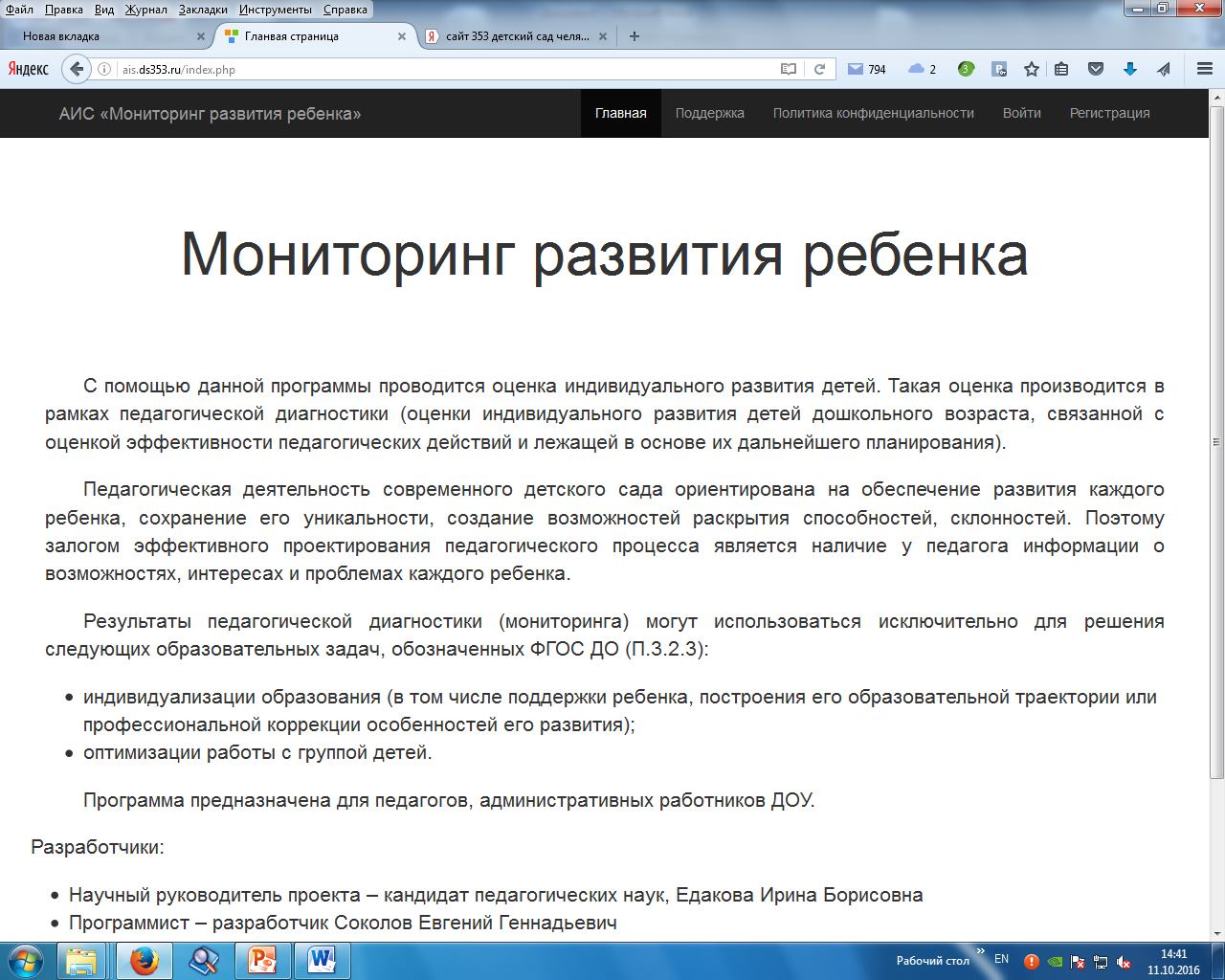 Формы и направления взаимодействия с семьями воспитанниковВ соответствии с ФГОС дошкольного образования социальная среда дошкольного образовательного учреждения должна создавать условия для участия родителей в образовательной деятельности, в том числе посредством создания образовательных проектов совместно с семьёй на основе выявления потребностей и поддержки образовательных инициатив семьи.Формы работы с родителями по реализации образовательной области «Познавательное развитие»Литература:Закон об образовании 2013 - федеральный закон от 29.12.2012 N 273-ФЗ  "Об образовании в Российской Федерации"Приказ МОиН РФ«Об утверждении федерального государственного образовательного стандарта дошкольного образования»  от 17 октября . №1155Приказ Министерства образования и науки Российской Федерации от 30 августа . № 1014 «Об утверждении порядка организации и осуществления образовательной деятельности по основным общеобразовательным программам - образовательным программам дошкольного образования»Постановление Главного государственного санитарного врача РФ от 15 мая . N 26"Об утверждении СанПиН 2.4.1.3049-13 "Санитарно-эпидемиологические требования к устройству, содержанию и организации режима работы дошкольных образовательных организаций"Дошкольное образование как ступень общего образования: Научная концепция/под ред. В.И. Слободчикова, В.И. Слободчиков, Н.А. Короткова, П.Г. Нежнов, И.Л. Кириллов. [Текст]/ - М.: Институт  развития дошкольного образования РАО,2005.-28с.Материалы и оборудование для детского сада: Пособие для воспитателей и заведующих Под ред. Т.Н. Дороновой и Н.А. Коротковой. [Текст]/  М., ЗАО "Элти - Кудиц", 2003. - 160 с.Проектирование основной общеобразовательной программы ДОУ/авт.-сост.И.Б. Едакова, И.В. Колосова и др. [Текст]/ – М.: Издательство «Скрипторий 2003», 2012. – 104 с.Муниципальное бюджетное дошкольное образовательное учреждение «Детский сад присмотра и оздоровления с приоритетным осуществлением санитарно-гигиенических, профилактических и оздоровительных мероприятий и процедур № . Челябинска». Челябинск, ул. Гончаренко, 75-а, Тел. 8(351)257-37-44, телефакс 8(351)257-36-83Адрес эл.почты: mdou288@mail.ru  Сайт: www.288.mbdou-dc.ruСовместная образовательная деятельность педагогов и детейСовместная образовательная деятельность педагогов и детейСамостоятельная деятельность детейОбразовательная деятельность в семьеНепосредственно образовательная деятельностьОбразовательная деятельность в режимных моментахСамостоятельная деятельность детейОбразовательная деятельность в семьеОсновные формы: игра, занятие, наблюдение, экспериментирование, разговор, беседы.Решение образовательных задач в ходе режимных моментов.Деятельность ребенка в разнообразной, гибко меняющейся предметно-развивающей и игровой средеРешение образовательных задач в семьеМесяцНеделя Тема Сентябрь 1(05.09.-08.09)Мой детский садСентябрь 2(11.09.-15.09)Мой домСентябрь 3 (18.09.- 22.09)УрожайСентябрь 4 (25.09.- 29.09)Золотая осеньОктябрь 1 (02.10.- 06.10)Домашние животныеОктябрь 2 (09.10.- 13.10)Я- человекОктябрь 3 (16.10.- 20.10)Мир предметов вокруг насОктябрь 4 (23.10.- 27.10)Труд взрослых. ПрофессииНоябрь 1 (30.11.- 03.11)Миром правит добротаНоябрь 2 (06.11.- 10.11)Моя семьяНоябрь 3(13.11.- 17.11)Дикие животныеНоябрь 4 (20.11.- 24.11)Зеленые друзья (комнатные растения)Декабрь 1 (27.11.- 01.12)Зима пришлаДекабрь 2 (04.12.- 08.12)Наш бытДекабрь 3 (11.12.- 15.12)Город мастеровДекабрь 4 (18.12.- 29.12)Новый годЯнварь 1 (09.01.- 12.01)Неделя игрыЯнварь 2 (15.01.- 19.01)ТранспортЯнварь Январь 3 (22.01.- 26.01)Мальчики и девочкиФевраль 1 (29.01.- 02.02)Зимние забавыФевраль 2 (05.02.- 09.02)Я в обществеФевраль 3 (12.02.- 16.02)Наши папы. Защитники ОтечестваФевраль 4 (19.02.- 22.02)Неделя безопасности (ОБЖ)Март 1 (26.02.- 07.03)8 марта. О любимых мамахМарт 2 (12.03.- 16.03)Маленькие исследователиМарт 3 (19.03.- 23.03)Весна пришлаМарт 4 (26.03.- 30.03)Книжкина неделяАпрель 1 (02.04.- 06.04)День смехаАпрель 2 (09.04.- 13.04)ПтицыАпрель 3 (16.04.- 20.04)Мир вокруг насАпрель 4 (23.04.- 27.04)Добрые волшебникиМай 1 (30.04.- 04.05)На улицах города (ПДД)Май 2 (07.05.- 11.05)Весенний праздникМай 3 (14.05.-18.05)СледопытыМай 4 (21.05.- 25.05)Вот какие мы большие.День неделиРежимСовместная деятельность взрослого и детей с учетом интеграции образовательных областейСовместная деятельность взрослого и детей с учетом интеграции образовательных областейСовместная деятельность взрослого и детей с учетом интеграции образовательных областейОрганизация развивающей среды для самостоятельной деятельности детей (центры активности, все помещения группы)Взаимодействие с родителями / социальными партнерами День неделиРежимГрупповая,подгрупповаяИндивидуальнаяОбразовательная деятельность в режимных моментахОрганизация развивающей среды для самостоятельной деятельности детей (центры активности, все помещения группы)Взаимодействие с родителями / социальными партнерами 1234567Утро: игры, дежурство, индивидуальная  работа, поручения, утренняя гимнастика, КГН,завтрак,          игры.Утр. гимнастика; дидактические игры, чтение худ. литературы; беседа; развивающие игры; артикуляционная и пальчиковая гимнастикаБеседа; подражательные движения; обучающие игры. Закрепление пройденного по образовательным областямОбъяснение, показ, личный пример, напоминание, ситуативный  разговор, наводящий вопрос.Обогащение предметно-развивающей среды в группе.Активизация детей на самостоятельную деятельность в центрах: книги, природы (ведение календаря природы, уход за растениями), труда (дежурство, самообслуживание, бытовой), художественного творчества; моделирования (конструирования); познавательной активности (экспериментальном), двигательной активности, музыкального развития, сюжетно-ролевые игры. Беседы, консультации (индивидуальные, групповые, подгрупповые) Совместные праздники, досуги, занятия.Наблюдения, чтение. Совместное творчество.Организация совместной трудовой деятельности (труд в природе, в группе) – субботники. Семейные творческие проекты, презентации, конкурсы.Родительские собрания, гостиные, работа родительских клубов, семинары, открытые просмотры, мастер-класс. Семинары-практикумы. Игровые образовательные программы.Анкетирование. Интерактивное  взаимодействие через сайт ДОУ. Оформление родительских уголков. Буклеты, информационные листы. Фотоальбомы.Чтение детям, заучивание наизусть.Участие в творческих конкурсах, изготовление стенгазет, книг.Показ спектаклей кукольного театра.Непосред. образоват. деятельность(НОД в соответствии с регламентом)Указывается вид и краткое содержание образовательной деятельности.(НОД в соответствии с регламентом)Указывается вид и краткое содержание образовательной деятельности.(НОД в соответствии с регламентом)Указывается вид и краткое содержание образовательной деятельности.(НОД в соответствии с регламентом)Указывается вид и краткое содержание образовательной деятельности.Беседы, консультации (индивидуальные, групповые, подгрупповые) Совместные праздники, досуги, занятия.Наблюдения, чтение. Совместное творчество.Организация совместной трудовой деятельности (труд в природе, в группе) – субботники. Семейные творческие проекты, презентации, конкурсы.Родительские собрания, гостиные, работа родительских клубов, семинары, открытые просмотры, мастер-класс. Семинары-практикумы. Игровые образовательные программы.Анкетирование. Интерактивное  взаимодействие через сайт ДОУ. Оформление родительских уголков. Буклеты, информационные листы. Фотоальбомы.Чтение детям, заучивание наизусть.Участие в творческих конкурсах, изготовление стенгазет, книг.Показ спектаклей кукольного театра.Игры, подготовка к прогулке.Прогулка:игры, наблюдения, труд, индивидуальная работа, физкультурно-оздоровительная  работа, динамический час.Подвижная игра, спортивные игры, физкультурное занятие на улице. Наблюдения за объектами живой и неживой природы. Экспериментирование. Целевые прогулки. Труд на участке, в цветнике, огороде.Беседа; подражательные движения; обучающие игры. Закрепление пройденного по образовательным областям.Коррекция.Сюжетно-ролевая игра, наблюдение, экспериментирование, исследовательская деятельность, конструирование, развивающие игры, рассказ, беседа, создание коллекций, проектная деятельность, проблемные ситуации, изготовление макетов, моделирование, сравнение, объяснение, показ, личный пример, ситуативный разговор.Обогащение предметно-развивающей среды в группе, на участке.Сюжетно-ролевые, дидактические, настольно-печатные игры. Игры с песком (со снегом).Экспериментирование (песок, вода, снег, ветер). Моделирование. Опыты. Продуктивная деятельность.Беседы, консультации (индивидуальные, групповые, подгрупповые) Совместные праздники, досуги, занятия.Наблюдения, чтение. Совместное творчество.Организация совместной трудовой деятельности (труд в природе, в группе) – субботники. Семейные творческие проекты, презентации, конкурсы.Родительские собрания, гостиные, работа родительских клубов, семинары, открытые просмотры, мастер-класс. Семинары-практикумы. Игровые образовательные программы.Анкетирование. Интерактивное  взаимодействие через сайт ДОУ. Оформление родительских уголков. Буклеты, информационные листы. Фотоальбомы.Чтение детям, заучивание наизусть.Участие в творческих конкурсах, изготовление стенгазет, книг.Показ спектаклей кукольного театра.Возвращение с прогулки, КГН, обед, работа перед сномБассейн, чтение художественной литературы.Самостоятельная деятельность детей в центрах активности.Сюжетно-ролевая игра, наблюдение, экспериментирование, исследовательская деятельность, конструирование, развивающие игры, рассказ, беседа, создание коллекций, проектная деятельность, проблемные ситуации, изготовление макетов, моделирование, сравнение, объяснение, показ, личный пример, ситуативный разговор.Самостоятельная деятельность детей в различных центрах активности.Беседы, консультации (индивидуальные, групповые, подгрупповые) Совместные праздники, досуги, занятия.Наблюдения, чтение. Совместное творчество.Организация совместной трудовой деятельности (труд в природе, в группе) – субботники. Семейные творческие проекты, презентации, конкурсы.Родительские собрания, гостиные, работа родительских клубов, семинары, открытые просмотры, мастер-класс. Семинары-практикумы. Игровые образовательные программы.Анкетирование. Интерактивное  взаимодействие через сайт ДОУ. Оформление родительских уголков. Буклеты, информационные листы. Фотоальбомы.Чтение детям, заучивание наизусть.Участие в творческих конкурсах, изготовление стенгазет, книг.Показ спектаклей кукольного театра.Возвращение с прогулки, КГН, обед, работа перед сномБассейн, чтение художественной литературы.Самостоятельная деятельность детей в центрах активности.Сюжетно-ролевая игра, наблюдение, экспериментирование, исследовательская деятельность, конструирование, развивающие игры, рассказ, беседа, создание коллекций, проектная деятельность, проблемные ситуации, изготовление макетов, моделирование, сравнение, объяснение, показ, личный пример, ситуативный разговор.Обогащение предметно-развивающей среды в группе.Игры-экспериментирования, сюжетные самодеятельные, дидактические, настольно-печ. игры. Самостоят. худож. деятельность, творческие задания; дежурство; ведение календаря природы. Работа в центрах: природы, книги, худож. творчества. Опыты. Постройки для сюжетных игр. Продуктивная деят.Беседы, консультации (индивидуальные, групповые, подгрупповые) Совместные праздники, досуги, занятия.Наблюдения, чтение. Совместное творчество.Организация совместной трудовой деятельности (труд в природе, в группе) – субботники. Семейные творческие проекты, презентации, конкурсы.Родительские собрания, гостиные, работа родительских клубов, семинары, открытые просмотры, мастер-класс. Семинары-практикумы. Игровые образовательные программы.Анкетирование. Интерактивное  взаимодействие через сайт ДОУ. Оформление родительских уголков. Буклеты, информационные листы. Фотоальбомы.Чтение детям, заучивание наизусть.Участие в творческих конкурсах, изготовление стенгазет, книг.Показ спектаклей кукольного театра.Вечер: оздоровит. и закалив.  процедуры, КГН, полдник, игрысамост. деятельность детей, инд. работаГимнастика после сна, закаливание. Продуктивная деятельность в мастерских. Сюжетно-ролевые, дидактические, досуговые  игры. Чтение худ. литературы, Совместный труд детей. Выставки. Драматизации. Показ спектаклей.Беседа; подражательные движения; обучающие игры. Закрепление пройденного по образовательным областям.Коррекция.Сюжетно-ролевая игра, наблюдение, экспериментирование, исследовательская деятельность, конструирование, развивающие игры, рассказ, беседа, создание коллекций, проектная деятельность, проблемные ситуации, изготовление макетов, моделирование, сравнение, объяснение, показ, личный пример, ситуативный разговор.Обогащение предметно-развивающей среды в группе.Игры-экспериментирования, сюжетные самодеятельные, дидактические, настольно-печ. игры. Самостоят. худож. деятельность, творческие задания; дежурство; ведение календаря природы. Работа в центрах: природы, книги, худож. творчества. Опыты. Постройки для сюжетных игр. Продуктивная деят.Беседы, консультации (индивидуальные, групповые, подгрупповые) Совместные праздники, досуги, занятия.Наблюдения, чтение. Совместное творчество.Организация совместной трудовой деятельности (труд в природе, в группе) – субботники. Семейные творческие проекты, презентации, конкурсы.Родительские собрания, гостиные, работа родительских клубов, семинары, открытые просмотры, мастер-класс. Семинары-практикумы. Игровые образовательные программы.Анкетирование. Интерактивное  взаимодействие через сайт ДОУ. Оформление родительских уголков. Буклеты, информационные листы. Фотоальбомы.Чтение детям, заучивание наизусть.Участие в творческих конкурсах, изготовление стенгазет, книг.Показ спектаклей кукольного театра.Прогулка.Все мероприятия планируются также, как и в первую половину дня.Все мероприятия планируются также, как и в первую половину дня.Все мероприятия планируются также, как и в первую половину дня.Все мероприятия планируются также, как и в первую половину дня.Беседы, консультации (индивидуальные, групповые, подгрупповые) Совместные праздники, досуги, занятия.Наблюдения, чтение. Совместное творчество.Организация совместной трудовой деятельности (труд в природе, в группе) – субботники. Семейные творческие проекты, презентации, конкурсы.Родительские собрания, гостиные, работа родительских клубов, семинары, открытые просмотры, мастер-класс. Семинары-практикумы. Игровые образовательные программы.Анкетирование. Интерактивное  взаимодействие через сайт ДОУ. Оформление родительских уголков. Буклеты, информационные листы. Фотоальбомы.Чтение детям, заучивание наизусть.Участие в творческих конкурсах, изготовление стенгазет, книг.Показ спектаклей кукольного театра.Совместная образовательная деятельность педагогов и детейСовместная образовательная деятельность педагогов и детейСамостоятельная деятельность детейОбразовательная деятельность в семьенепосредственно образовательная деятельностьобразовательная деятельность в режимных моментахСамостоятельная деятельность детейОбразовательная деятельность в семьеНаблюдение Беседа Экспериментиро-ваниеИгровые занятия с использованием полифункционального игрового оборудования Игровые упражненияИгры: дидактические, подвижныеПродуктивная деятельностьНапоминаниеОбъяснениеОбследованиеНаблюдениеРазвивающие игрыИгра-экспериментиро-ваниеИгровые упражненияМоделированиеТематическая прогулкаТрудовая деятельность Тематические выставкиМини-музеиИгры:развивающие, подвижные, со строительным материаломИгры-экспериментированияИгры с использованием автодидактических материаловМоделированиеНаблюдение Интегрированная детская деятельность:включение ребенком полученного сенсорного опыта в его практическую деятельность-предметную, продуктивную, игровуюТруд в уголке природыПродуктивная деятельностьБеседаКоллекционированиеПросмотр видеофильмовПрогулкиДомашнее экспериментированиеУход за животными и растениямиСовместное конструктивное творчествоИнтеллектуальные игрыИспользованиеПространстваВлияниепространства на интеллектуальноеразвитие ребенкаМногофункциональное использование  всех помещений ДОУ. Использование спален, раздевалок увеличивают пространство для детейУдаление «познавательных центров» от игровых существенно влияет на результат работы в этих центрахСоздание игрового пространства, мини-кабинетов, экологической лаборатории, и т.д. создают возможность детям осваивать все пространство ДОУ.Расширяются возможности для освоения образовательного пространства.«Изрезанность» пространства. «Лабиринтное расположение мебели (при этом мебель не должна быть высокой, чтобы визуально не исчезло ощущение простора, света в помещении)Развивается ориентировка в пространствеГибкость, мобильность обстановки во всех помещениях ДОУУ ребенка есть возможность заняться проектированием обстановки Все пространство «разбирается» на части и вместо целостного пространства проектируется множество небольших «центров», в которых относительно полно представлены различные виды деятельности и имеется все необходимое оборудование У ребенка есть возможность целенаправленных, сосредоточенных занятий каким-либо видом деятельности, концентрация внимания, усидчивостьИспользованиеВремениВлияниепространства наинтеллектуальноеразвитие ребенкаВременная последовательность разных видов жизнедеятельностиРебенок учится планировать свою деятельность более организованно и целесообразно проводить свободное времяОптимальное сочетание в режиме дня регламентированной целенаправленной познавательной деятельности под руководством взрослых, нерегламентированной деятельности при организации взрослым и свободной деятельности (соответственно 20:40:40)  Оптимальное сочетание для поддержания активности ребенка в течение дняВремя для общения по схемам:«я - я»«я - педагог»«я - друг, друзья»«я -  все»Разнообразие общения - разнообразие информации, расширение ориентировки в окружающем миреИспользование предметногоокруженияВлияниепространства наинтеллектуальноеразвитие ребенкаИспользование многофункциональных, вариативных модулейРазвитие конструктивного мышленияРазнообразное стационарное оборудование сюжетно-ролевых игр (игры всегда развернуты)Ориентировка в окружающей действительностиДидактические игры и пособия по всем разделам программы в доступном местеИнтеллектуальное развитиеШирокое использование в интерьере значков, моделей, символов, схем, планов, загадочных знаков и т.п.Развивается познавательный интерес, пытливость, любознательностьТип материалаНаименованиеКоличество на группуОбъекты для исследования в действииПирамидки ( 4-5 элементов), окрашенные в основные цвета6 разныеОбъекты для исследования в действииНапольная пирамида (из 6-7 элементов)3Объекты для исследования в действииДидактический стол1Объекты для исследования в действииОбъемные вкладыши из 3 элементов (миски, конусы)6-8Объекты для исследования в действииМатрешки (3 элемента)2 разныеОбъекты для исследования в действииДоски-вкладыши (с основными формами)4 разныеОбъекты для исследования в действииМягкий модульный конструктор1Объекты для исследования в действииКонструктор «Дом»1Объекты для исследования в действииКонструктор «Лего»1Объекты для исследования в действииДетское лото3 разныеОбъекты для исследования в действииКонструктор «Биг-блок»1Объекты для исследования в действиинабор «Лего»  (крупный)1Объекты для исследования в действии«Куб конструктор»1Объекты для исследования в действииЭтажерка со строительным конструктором 3-х цветов1Объекты для исследования в действииМозаика (шестигранная, цветная, крупная)2 разныеОбъекты для исследования в действииОбучающая серия « Половинки»1Объекты для исследования в действииЯщик с прорезями основных геометрических форм для сортировки объемных тел3Объекты для исследования в действииПазлы (контурные, макси,деревянные)8 разныеОбъекты для исследования в действииДощечки-вкладыши6 разныеОбъекты для исследования в действииИгрушки-забавы с зависимостью эффекта от действия (неваляшка)1Объекты для исследования в действииИгры-шнуровки8 разныеОбъекты для исследования в действииНабор шумовых коробочек 1Объекты для исследования в действииЗвучащие игрушки, контрастные по тембру и характеру звукоизвлечения (колокольчики, барабан, резиновые пищалки, погремушки, маракасы)по 1-2 каждого наименованияОбъекты для исследования в действииПланшет «Чувствуем, сравниваем, ощущаем»1Объекты для исследования в действииРазвивающие  игры : «Соедини две половинки», «Найди предмет по очертанию», «Найди такой же овощ», «Ассоциации», «Чем питается зверек», «Цветовая  мозаика», «Щенок»по 1 каждойОбъекты для исследования в действииД/и «Накорми колобка», «Подбери по цвету и размеру», «Звери и листья»по 1каждойОбъекты для исследования в действииНабор для экспериментирования с песком: стол- воды и песка, формочки разной конфигурации, емкости разного размера, предметы-орудия — совочки, лопатки, трубочки, шишки, емкости с крупами, пластмассовые мячи разного размера, камешки, ракушки, губки, сухой бассейн1Набор исследователя1Дощечка-бродилка «Ферма»Дощечка-бродилка «Чем питаются животные»1Мозаика (d=13мм/225дет.)1Шнуровка «Дикая груша»2Шнуровка «Швейцарский сыр»1Образно-символический материалНаборы картинок для группировки, по 3-4 в каждой группе (реалистические изображения): животные, животные с детенышами, птицы, овощи, фрукты, одежда, посуда, мебель, транспорт, предметы обихода, игрушкипо 1 набору каждой тематикиОбразно-символический материалРазрезные картинки, разделенные на 2 части по прямой10 разныеОбразно-символический материалНаборы парных картинок типа "лото" (из 2-3 частей), той же тематики5 разныеОбразно-символический материалКартотека дидактических игр для младшего возраста1Образно-символический материалКартотека дидактических игр и упражнений1Образно-символический материалТематический словарь в картинках «Фрукты, Овощи»1Образно-символический материалНаглядно-дидактическое пособие «Овощи и фрукты», «Насекомые», «Деревья», «Сравниваем противоположности», «Времена года. Природные явления», Насекомые», «птицы России», «Безопасность в быту и на улице», «Правила маленького пешехода», «Правила дорожного движения для детей».по 1Образно-символический материалОбучающие карточки для игры «Кто что ест», «Грибы и ягоды»по 1Образно-символический материалДидактические карты и карты с шаблонами по обучению изобразительной деятельности1Образно-символический материалДидактическое пособие « Народное творчество».1Образно-символический материалДемонстрационный материал: «Детям о космосе»1Образно-символический материалКартотеки: «Насекомые», «Животные» , «Дикие животные» , «Морские животные», «Овощи», «Цветы», «Фрукты», «Одежда», «Обувь», «Предметы быта», «Посуда», «Музыкальные инструменты», «Транспорт»по 1 каждой тематикиОбразно-символический материалКартотека карточек для занятий по ФЭМП1Образно-символический материалКартотека пальчиковых игр по лексическим темам1Образно-символический материалДидактический материал: «Зима», «Весна», «Лето», «Осень»по 1 каждой тематикиОбразно-символический материалРазвивающие игры: «Лабиринты», «Мои любимые сказки»по 1 каждой№ п/пОрганизационная формаЦельТемы:1.Педагогические беседыОбмен мнениями о развитии ребенка, обсуждение характера, степени и возможных причин проблем, с которыми сталкиваются родители и педагоги в процессе его воспитания и обучения. По результатам беседы педагог намечает пути дальнейшего развития ребенка«Истоки детской любознательности»«Развитие детской инициативности и самостоятельности»2.Тематические консультацииСоздание условий, способствующих преодолению трудностей во взаимодействии педагогов и родителей по вопросам познавательного развития детей в условиях семьи «Влияние семьи на развитие ребенка»«Требования к одежде ребенка»3.Родительские собранияВзаимное общение педагогов и родителей по актуальным проблемам познавательного развития детей, расширение педагогического кругозора родителей«Что должен знать ребёнок 1,5-2 (2-3) лет?»4.Проектная деятельностьВовлечение родителей в совместную познавательную деятельность. Овладение способами коллективной мыслительной деятельности; освоения алгоритма создания проекта на основе потребностей ребенка; Достижение позитивной открытости по отношению к родителям «Птицы нашего участка»«Выставка поделок из овощей и фруктов»«Наши мамы рукодельницы»«Украсим группу к Новому году»